الاسم : وفاء فاضل عبد الواحد يحيىWafaa Fadhel Abdul Wahid                    Name:اللقب العلمي : ر. مهندسين  أقدم الشهادة : بكالوريوس هندسة تقنيات القدرة الكهربائية            دبلوم تأسيسات كهربائية السيرة العلمية :شاركت بعدة دورات وورش وندوات علمية محلية ودولية شاركت بإلقاء ورقة بحثية في الملتقى العلمي الدولي للأكاديمية الدولية شاركت في المحفل العلمي الدولي السابع لديها كتب شكر وتقدير من وزير التعليم العالي ورئيس هيئة المعاهد الفنية ورئيس الجامعة الشمالية ورئيس الاكاديمية الدولية للقيادة والتنمية وعميد المعهد حاصلة على درجة امتياز في عدة دورات منها كورسيرا ودورة الحاسوب ودورة طرائق التدريس ودورة سلامة المراسلات شاركت في عدة لجان في المعهد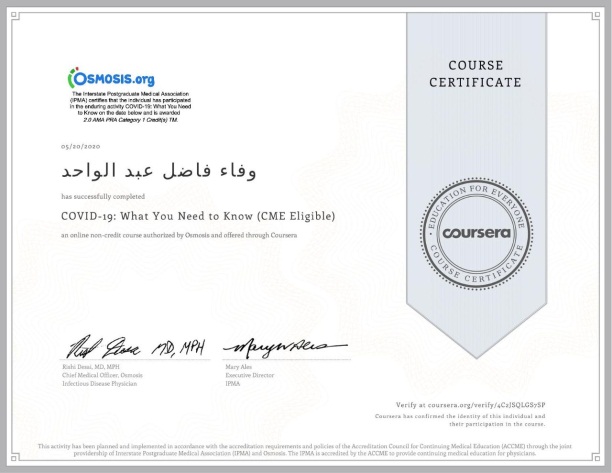 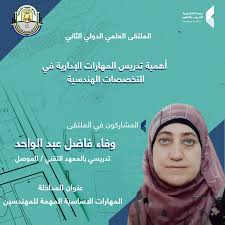 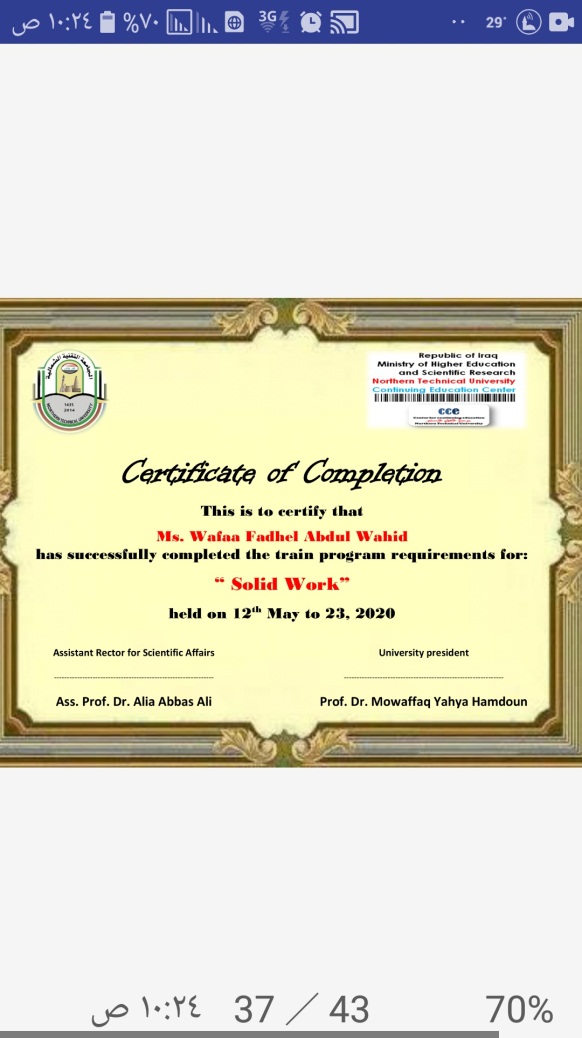 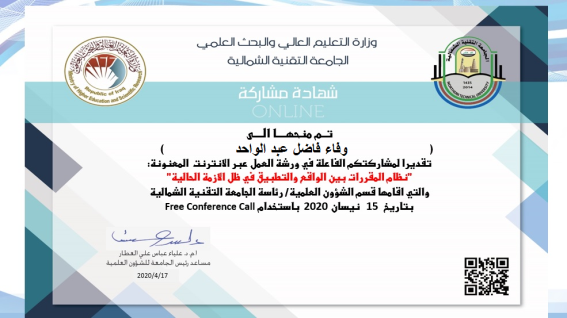 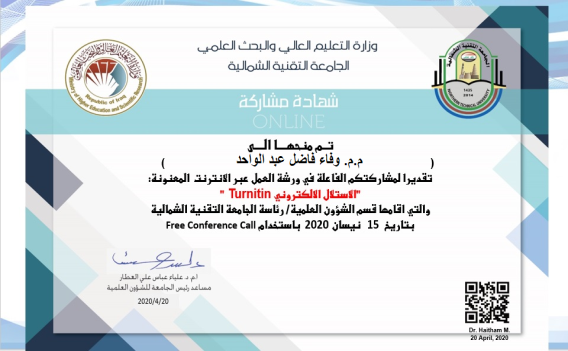 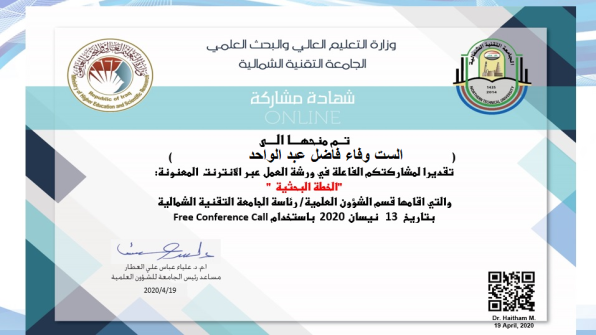 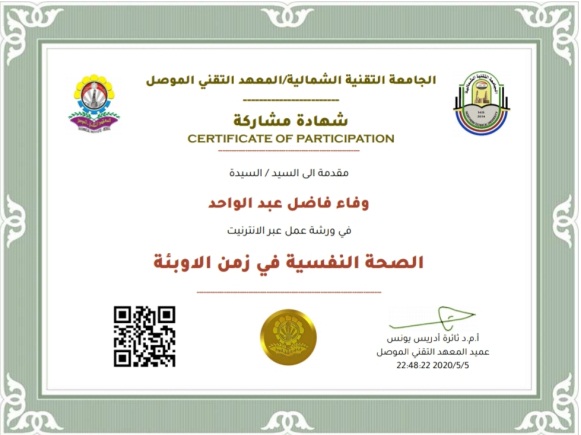 